АДМИНИСТРАЦИЯ ГОРОДСКОГО ОКРУГА «ГОРОД КИЗЕЛ»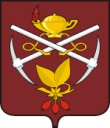 П О С Т А Н О В Л Е Н И Е        14.03.2023	                                                                                	               № 89Об утверждении проектнойдокументации «Реконструкциякотельной №5 по адресу: г. Кизел,пос. Центральный Коспашский,ул. Няровская, 16.»В соответствии со статьей 48 Градостроительного кодекса Российской Федерации, Федеральным законом от 06.10.2003 № 131-ФЗ «Об общих принципах организаций местного самоуправления в Российской Федерации», руководствуясь п.11 ч.2 Устава городского округа «Город Кизел» Пермского края, администрация города КизелаПОСТАНОВЛЯЕТ:Утвердить проектно-сметную документацию «Реконструкция котельной № 5 по адресу: г. Кизел, пос. Центральный Коспашский, ул. Няровская, 16.» (шифр проекта: 048-21), получившую положительное заключение об оценке достоверности сметной стоимости КГАУ «Управление государственной экспертизы Пермского края» от 23.12.2022 года № 59-1-1-2-091773-2022. Утвердить общую сметную стоимость строительства в уровне цен по состоянию на 3 квартал 2022 года с учетом НДС в сумме 54 197,83 тыс. руб.Обнародовать настоящее постановление в МБУ «Кизеловская библиотека» и разместить на официальном сайте администрации города Кизела- http://www.kizelraion.ru.Настоящее постановление вступает в силу с момента подписания. Возложить контроль за исполнением настоящего постановления на заместителя главы администрации города Кизела по развитию инфраструктуры и ЖКХ Пихтовникова И.Ю.Глава города Кизела							          	    А.В.Родыгин